 Project plan for the  Workshop on "<working title of the planned CWA>"Requests to participate in the Workshop and/or comments on the project plan are to be submitted by<date of deadline for comments> to <email-address of the secretariat>Recipients of this project plan are kindly requested to name all patent rights known to them to be relevant to the Workshop and to make available all supporting documents.Town, <date> (Version x)ContentsPageForeword (TO BE DELETED BEFORE THE PUBLICATION OF THE DRAFT PROJECT PLAN)	4Summary	51	Status of the project plan	52	Workshop proposer and Workshop participants	52.1	Workshop proposer	52.2	Other potential participants	52.3	Participants at the kick-off meeting	62.4	Registered Workshop participants	63	Workshop objectives and scope	73.1	Background	73.2	Scope	73.3	Related activities	74	Workshop programme	84.1	General	84.2	Workshop schedule	84.3	Work already delivered	105	Resource planning	106	Workshop structure and rules of cooperation	106.1	Participation in the Workshop	106.2	Workshop responsibilities	106.3	Decision making process	117	Dissemination and participation strategy	118	Contacts	13Foreword (TO BE DELETED BEFORE THE PUBLICATION OF THE DRAFT PROJECT PLAN)The content of the project plan is structured into chapters. These chapters represent the Workshop project plan’s minimum content, as well as optional but recommended text modules. There is no restriction on the addition of further chapters if this is deemed useful.Colour code:Black font: Fixed text modules. Please do not change.Green font: Optional but recommended text modules. Please adjust according to your needs.<Red font>: Placeholder. Please fill in.Blue font: Explanation. Please delete in the final version.SummaryThe project plan is used to conduct a reflection on how to disseminate and involve a wider range of interested parties throughout the development of the CWA(s) and after its/their publication. It is recommended to include a short summary indicating the context in which the CWA(s) is/are developed, e.g., Why is this Workshop initiated? What is the need for this Workshop? Which issue(s) should be solved by the Workshop? What is the future benefit of the CWA(s)? What is explicitly not part of the CWA(s)?. The Summary can be used for public relations to provide a short description of the Workshop.Status of the project planThe project plan serves to inform the public of the new Workshop and to lay down the Workshop’s framework conditions. Because the project plan has to be modified and updated throughout the initiation and development of the CWA(s), the status must be indicated each time a modification is made, and each version shall be given a version number, as follow. Depending on the Workshop's status, delete either the status Draft project plan or the status Approved project plan:Draft project plan for public commenting (Version 1.0)This draft project plan is intended to inform the public of a new Workshop. Any interested party can take part in this Workshop and/or comment on this draft project plan. Please send any requests to participate or comments by e-mail to <email-address of the secretariat>.All those who have applied for participation or have commented on the project plan by the deadline will be invited to the kick-off meeting of the Workshop on <yyyy-mm-dd>.Approved project plan for CWA development adopted at the kick-off meeting of the Workshop on <yyyy-mm-dd> (Version <No.>)Workshop proposer and Workshop participantsThe information that is provided in this chapter depends on the purpose of the project plan. In case of a proposal for a new Workshop, it is necessary to mention a contact point from the proposer's side. Similar information applies to further milestones in the Workshop's lifetime: Who approved the creation of the Workshop at the kick-off meeting?The following information is therefore requested (depending on the Workshop's status, grey out as appropriate):Workshop proposerCEN/CENELEC national member holding the Workshop secretariatParticipants at the kick-off meeting (see 2.3)Registered Workshop participants which approved the project plan at the kick-off meeting (see 2.4)Workshop proposerInformation on the Workshop proposer and her/his background, including the name and a short description of her/his organisation is to be given here.Other potential participantsAny other actors who could be interested in and/or should be asked to participate in the Workshop should be listed here. Persons or organisations should not be expressly named, but rather generally described (Industry and commerce, Government, Consumer, Labour, Academic and research, Standards application, Non-governmental organization (NGOs) or more specific "manufacturers of ...", "test institutes for ...", "representatives of the public sector", "research institutes for ...", "system providers", etc.).This CWA will be developed in a Workshop (temporary body) that is open to any interested party. The participation of other experts would be helpful and is desired. It is recommended that:category of potential participants Acategory of potential participants Bcategory of potential participants Ccategory of potential participants Detc.take part in the development of this CWA.Participants at the kick-off meetingList all participants at the kick-off meeting here or as Annex. If some of the participants are already known at the time this project plan is drawn up, they can be listed ahead of time. After the kick-off meeting, this table should be deleted and only the lower table shall be used.The following persons or organisations already signed up to the kick-off meeting prior to the publication of the draft project plan.Registered Workshop participantsList all participants at the kick-off meeting who have adopted the project plan here or as Annex. Participants are not named as Workshop participants until the project plan has been adopted.The following persons or organisations have registered as Workshop participants at the kick-off meeting and will actively participate in the development of the CWA.Workshop objectives and scopeThis section should contain a broad statement of the overall goal of the Workshop, including the justification for the specific projects if there are more than one. It may mention the origin of the proposed activities, where this is important to provide the context of the proposal. This section should include stable information, valid for the lifetime of the Workshop. The presence of detailed timescales in this part of the document should be avoided.BackgroundThis section explains why the Workshop should be initiated and describes the current issues and future added value of the document (need for standardisation). This section should include information about:Motivation for the creation of this Workshop: e.g. Why is this Workshop initiated? What is the need for this Workshop? Which issue(s) should be solved by the Workshop? What is the future benefit of the CWA(s)? What is explicitly not part of the CWA(s)?.Market environment (e.g. What is already on the market and how does the envisaged CWA(s) differ from it?)Legal environment (Directives and relevant European legislation)ScopeThis section describes in detail the subject matter of the CWA(s) (e.g. using expressions such as "requirements for ...", "method of ...", "guidelines for ...", etc.). As a rule, this scope is originally the same as that given in Form A.1 of the Workshop proposal.It is recommended to phrase the scope as following:The planned CEN/CENELEC Workshop Agreement defines/establishes/specifies <please describe>.The planned CEN/CENELEC Workshop Agreement is applicable to/is intended to be used by <please describe>.The planned CEN/CENELEC Workshop Agreement does not apply to/is not intended to be used by <please describe>.Related activitiesThis section should include information about existing standards and standard related activities and documents. This section should specify any requirements for liaison with CEN or CENELEC Technical Committees or other bodies or organisations.The subject of the planned CWA is not at present the subject of a standard. However, there are committees, standards and/or other technical specifications that deal with related subjects and thus need to be taken into account - and involved, where necessary - during this Workshop:standards committee, working group etc.standard or standards seriespublisher of technical rulestechnical rulesector forumrelevant documentsfocus group2relevant documentscoordination group2relevant documents>Workshop programmeGeneralThis chapter gives information on the date of the kick-off meeting and the planned number of additional meetings and/or web conferences.In addition, information is provided on whether the publication of a/the draft CWA(s) is planned (this must then also be included in the calculation) and the language in which the CWA(s) and, if applicable, the (optional) draft are to be written. The CWA(s) shall be drafted and published in English. If drafting and publication in an additional language is required, the project plan shall mention it.The kick-off meeting is planned to take place on <date> in <place>. A draft for public commenting will <not> be published for <duration> days.A total of <number of agreed meetings> Workshop meetings (kick-off meeting and Workshop meetings) and web conferences will be held, during which the content of the CWA(s) will be presented, discussed and approved.The CWA will be drawn up in <language> (language of meetings, minutes, etc.). The CWA will be written in <language>.Workshop scheduleThis section should list the specific work items with their deliverable and timescale for delivery (see Table 1).The timescale for the development of work items stated in the project plan at the time of its adoption must remain visible in later versions/revisions of the project plan.General outcomes such as liaison activities or "strategic overviews" in the case of multi-project Workshops should not be identified as a specific work item.Where it is intended to develop a CWA in more than one part, each part must be listed separately as a work item. Where the Workshop is developing several work items, it is recommended that the work programme is limited in this chapter to a bulleted list of the work items with links to an annex where a more detailed explanation of the work items is provided.The following project schedule is for orientation only and is to be modified as the Workshop progresses. The amount and the duration of the various Workshop phases are particularly dependent on the requirements and wishes of the Workshop proposer.Table 1: Workshop schedule (preliminary)B	CEN/CENELEC BT meeting deciding on establishment of a CEN/CENELEC WorkshopK	Kick-offM	Workshop meetingV	Virtual Workshop meetingA	Adoption of CWAP	Publication of CWAD	Online distribution of CWAWork already deliveredThis section hast to be completed only in case the work has been operational for some time. Deliverables already produced are to be listed.Resource planningAll costs related to the participation of interested parties in the Workshop’s activities have to be borne by themselves. This principle should be stated in the project plan.In case there is a fee for registered participation in the Workshop (as part of the Workshop’s funding process) this fee has to be explained in this section.In the resource section, details can be given on the parts of the Workshop’s operation for which EC/EFTA funding is required, as well as the amount of this funding. In case of Project Teams (or paid editors in case of one man Project Teams) that require EC/EFTA funding, there is a requirement to specify the number of expert man-days that require funding.Option 1: The Workshop participants finance the Workshop themselves.Option 2: The Workshop proposer finances the Workshop.Option 3: The Workshop will be financed within the framework of a research project.Workshop structure and rules of cooperationThis chapter lists the prerequisites for Workshop participation, as well the organisation of the Workshop participants' joint work. The Workshop structure and the responsibilities of the main actors (e.g. Workshop Chair, Workshop Vice Chair, Workshop secretariat, Workshop participants, etc.) are to be described as well as a decision making process.Participation in the WorkshopThe Workshop will be constituted during the course of the kick-off meeting. By approving this project plan, the interested parties declare their willingness to participate in the Workshop and will be formally named as Workshop participants, with the associated rights and duties. Participants at the kick-off meeting who do not approve the project plan are not given the status of a Workshop participant and are thus excluded from further decisions made during the kick-off meeting and from any other decisions regarding the Workshop.As a rule, the request to participate in the Workshop is closed once it is constituted. The current Workshop participants shall decide whether any additional members will be accepted or not.Any new participant in the Workshop at a later date is decided on by the participants making up the Workshop at that time. It is particularly important to consider these aspects:expansion would be conducive to shortening the duration of the Workshop or to avoiding or averting an impending delay in the planned duration of the Workshop;the expansion would not result in the Workshop taking longer to complete;the new Workshop participant would not address any new or complementary issues beyond the scope defined and approved in the project plan;the new Workshop participant would bring complementary expertise into the Workshop in order to incorporate the latest scientific findings and state-of-the-art knowledge;the new Workshop participant would actively participate in the drafting of the manuscript by submitting concrete, not abstract, proposals and contributions;the new Workshop participant would ensure wider application of the CWA.All Workshop participants who voted for the publication of the CWA or its draft will be named as authors in the European Foreword, including the organisations which they represent. All Workshop participants who voted against the publication of the CWA, or who have abstained, will not be named in the European Foreword.Workshop responsibilitiesThe Workshop Chair is responsible for content management and any decision-making and voting procedures. The Workshop Chair is supported by the Workshop Vice-Chair and the responsible Workshop secretariat, whereby the Workshop secretariat will always remain neutral regarding the content of the CWA(s). Furthermore, the Workshop secretariat shall ensure that CEN-CENELEC's rules of procedure, rules of presentation, and the principles governing the publication of CWA(s) have been observed. Should a Workshop Chair no longer be able to carry out her/his duties, the Workshop secretariat shall initiate the election of a new Workshop Chair. The list below covers the main tasks of the Workshop Chair. It is not intended to be exhaustive.Content related contact point for the WorkshopPresides at Workshop meetingsEnsures that the development of the CWA respects the principles and content of the adopted project planManages the consensus building process, decides when the Workshop participants have reached agreement on the final CWA, on the basis of the comments receivedEnsures due information exchange with the Workshop secretariatRepresents the Workshop and its results to exteriorThe Workshop secretariat, provided by a CEN/CENELEC national member, is responsible for organising and leading the kick-off meeting, in consultation with the Workshop proposer. Further Workshop meetings and/or web conferences shall be organised by the Workshop secretariat in consultation with the Workshop Chair. The list below covers the main tasks of the Workshop secretariat. It is not intended to be exhaustive.Administrative and organisational contact point for the WorkshopEnsures that the development of the CWA respects the principles and content of the adopted project plan and of the requirements of the CEN-CENELEC Guide 29Formally registers Workshop participants and maintains record of participating organisations and individualsOffers infrastructure and manage documents and their distribution through an electronic platformPrepares agenda and distribute information on meetings and meeting minutes as well as follow-up actions of the WorkshopInitiates and manage CWA approval process upon decision by the Workshop ChairInterface with CEN-CENELEC Management Centre (CCMC) and Workshop Chair regarding strategic directions, problems arising, and external relationshipsAdvises on CEN-CENELEC rules and bring any major problems encountered (if any) in the development of the CWA to the attention of CEN-CENELEC Management Centre (CCMC)Administrates the connection with relevant CEN or CENELEC/TCsDecision making processEach Workshop participant is entitled to vote and has one vote. If an organisation sends several experts to the Workshop, that organisation has only one vote, regardless of how many Workshop participants it sends. Transferring voting rights to other Workshop participants is not permitted. During voting procedures, decisions are passed by simple majority; abstentions do not count.If Workshop participants cannot be present in the meetings when the CWA or its draft is adopted, an alternative means of including them in the voting procedure shall be used.Dissemination and participation strategyThe project plan is used to conduct a reflection on how to disseminate and involve a wider range of interested parties throughout the development of the CWA and after its publication. It is recommended to include a strategy defining how and when participants, other standardisation bodies and other stakeholders can be informed of the work and contribute to it.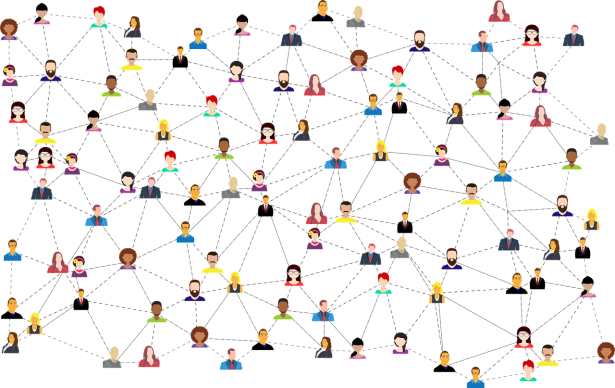 Proposal form submissionThe Workshop proposal will be disseminated to the following relevant stakeholders and bodies for consultation:standards committee, working group etc.publisher of technical rulessector forum2focus group2coordination group2othersOpen commenting period on draft project planThe project plan will be disseminated to the following relevant stakeholders and bodies for commenting:standards committee, working group etc.publisher of technical rulessector forum2focus group2coordination group2othersIn addition to the CCMC website, the project plan and the date of the kick-off meeting will be advertised on <XYZ> to raise awareness. Interested parties are requested to contribute either through commenting of the project plan (short term) or through Workshop participation (long term).Open commenting period on draft CWAThe draft CWA will be disseminated to the following relevant stakeholders and bodies for commenting:standards committee, working group etc.publisher of technical rulessector forum2focus group2coordination group2othersIn addition to the CCMC website, the draft CWA will be advertised on <XYZ> to raise awareness. Interested parties are requested to contribute through commenting of the draft CWA (short term).CWA publicationThe final CWA will be disseminated to the following relevant stakeholders and bodies:standards committee, working group etc.publisher of technical rulessector forum2focus group2coordination group2othersIn addition to the CCMC website, the final CWA will be advertised on:sector specific newslettersocial media, such asFacebookInstagramLinkedInTwitterResearch GateEC NewsroomothersContactsWorkshop Chair:<name><Organisation><address><tel><fax><e-mail><web>Workshop Vice-Chair:<name><Organisation><address><tel><fax><e-mail><web>Workshop Secretariat:<name><CEN or CENELEC national member><address><tel><fax><e-mail><web>CEN-CENELEC Management Centre<name>CCMCRue de la Science 23B - 1040 Brussels, Belgium+32 2550xxxx+32 2550xxxx<e-mail>https://www.cencenelec.eu/Pages/default.aspxWorkshop proposer<name><Organisation><address><tel><fax><e-mail><web>Person or organisationShort description and interest in the subjectPersonOrganisationWorkshop proposerWorkshop proposerWorkshop secretariatWorkshop secretariatPersonOrganisationWorkshop ChairWorkshop ChairWorkshop Vice-ChairWorkshop Vice-ChairWorkshop secretariatWorkshop secretariatCEN/CENELEC WorkshopM01M01M01M01M02M02M02M02M03M03M03M03M04M04M04M04M05M05M05M05M06M06M06M06M07M07M07M07M08M08M08M08M09M09M09M09M10M10M10M10M11M11M11M11M12M12M12M12…Initiation1. Proposal form submission and TC response2. Project plan development3. Open commenting period on draft project plan (mandatory)Operation4. Kick-off meeting5. CWA(s) development6. Open commenting period on draft CWA(s) (optional)7. CWA(s) finalised and approved by Workshop participantsPublication8. CWA(s) publicationDissemination (see 7)MilestonesKVVMVM/APD